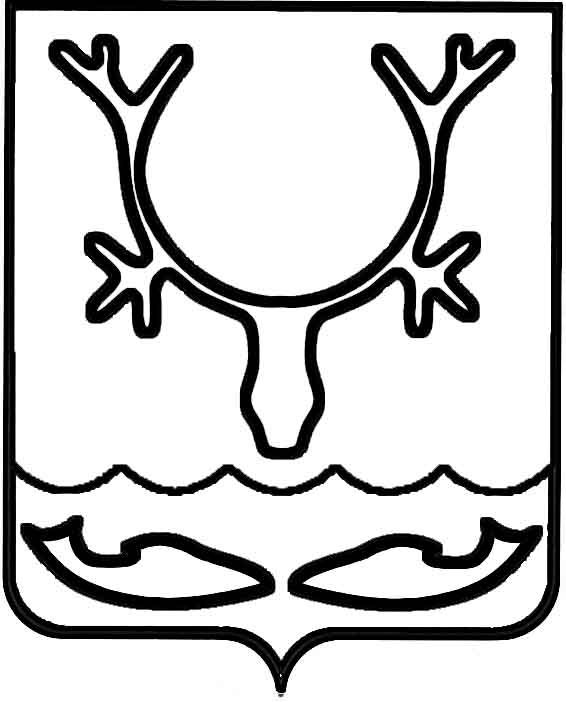 Администрация муниципального образования
"Городской округ "Город Нарьян-Мар"ПОСТАНОВЛЕНИЕВ соответствии с Положением "О порядке и условиях предоставления в аренду муниципального имущества, включенного в перечень муниципального имущества, предназначенного для передачи во владение и (или) в пользование субъектам малого       и среднего предпринимательства и организациям, образующим инфраструктуру поддержки субъектов малого и среднего предпринимательства", утвержденным постановлением Администрации МО "Городской округ "Город Нарьян-Мар"                             от 13.10.2015 № 1170, Администрация муниципального образования "Городской округ "Город Нарьян-Мар"П О С Т А Н О В Л Я Е Т:Внести в приложение №1 к постановлению Администрации 
МО "Городской округ "Город Нарьян-Мар" от 27.10.2015 № 1225 "О создании комиссии по определению условий сдачи в аренду муниципального имущества, предназначенного для передачи во владение и (или) в пользование субъектам малого                    и среднего предпринимательства и организациям, образующим инфраструктуру поддержки субъектов малого и среднего предпринимательства" (в редакции                                от 18.03.2020 № 213), следующие изменения:1.1. Исключить из состава комиссии Динискину Елену Анатольевну.1.2. Включить в состав комиссии Конухина Евгения Николаевича, начальника управления муниципального имущества и земельных отношений Администрации 
МО "Городской округ "Город Нарьян-Мар".Настоящее постановление вступает в силу после его официального опубликования.29.10.2020№805О внесении изменения в постановление Администрации МО "Городской округ "Город Нарьян-Мар" от 27.10.2015 № 1225Заместитель главы Администрации МО  "Городской округ "Город Нарьян-Мар" по взаимодействию с органами государственной власти и общественными организациямиД.В. Анохин